Yale GIM “Educational Strategies & Faculty Development” MeetingPresented byYale School of Medicine’s Department of Internal MedicineSection of General Internal Medicine“Systems-Based Practice in US Medical Education:Advancing Academic Work in General Internal Medicine”Date: May 26, 2022 12:00pm – 1:00pmZoom: https://zoom.us/j/95746029979?pwd=QzhPa1FycWYxZFVHT3ZtYlYzN1p3UT09 Texting code for today’s session: TBD                             Course Director/Host: Patrick G. O’Connor, MD, MPH, 203-688-6532There is no corporate or commercial support for this activityThis course will fulfill the licensure requirement set forth by the State of ConnecticutFinancial Disclosure Information: Dr. Gonzalo has no relevant financial relationship(s) with ineligible companies to disclose.Accreditation Statement: Yale School of Medicine is accredited by the Accreditation Council for Continuing Medical Education (ACCME) to provide continuing medical education for physicians. Designation Statement: Yale School of Medicine designates this Live Activity for a maximum of 1.00 AMA PRA Category 1 Credit(s)™. Physicians should only claim credit commensurate with the extent of their participation in the activity.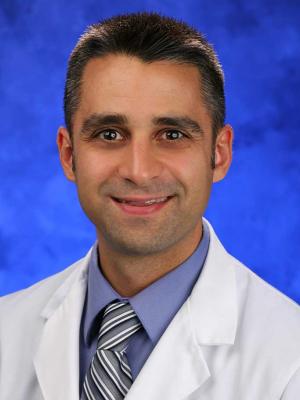 Jed Gonzalo, MD MScProfessor of Medicine and Public Health SciencesAssociate Dean for Health Systems EducationPenn State College of MedicineProgram Goal: 1. Define Systems-Based Practice,2. Define and describe Health Systems Science – the 3rd pillar of medical education,3. Articulate the historical perspective of SBP and HSS, 4. Identify the importance of clinical learning environments to the practice, learning, and teaching of systems-            based competencies, and,5. Identify potential strategies to advance SBP/HSS in GIM.  Target Audience: Medical Professionals